Уважаемые субъекты малого и среднего предпринимательства Симферопольского района!Приглашаем вас принять участие в семинаре 29 января 2021  года в 11.00 в формате видео-конференц-связи. Повестка семинара включает следующие темы:Вопросы досудебного урегулирования споров в отношении результатов определения кадастровой стоимости объектов недвижимого имущества и земельных участков;Оспаривание кадастровой стоимости в судебном порядке и выкупа земельных участков без проведения торгов в процентах от кадастровой стоимости.	Всех желающих принять участие в совещании просьба предварительно сообщить 	ФИО и контактные данные на наш электронный адрес: otdel-econom@mail.ru или по телефону:   (3652) 27-40-13 до 26.01.2021.	Инструкция по подключению прилагается. С уважением администрация Симферопольского района                      Уполномоченный по защите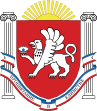                        прав предпринимателей                        в Республике Крым Семинар для предпринимателей: «Актуальные вопросы применения кадастровой стоимости»Для участия в заседании в режиме видеоконференцсвязи используйте браузеры: Яндекс.Браузер и Google Chrome.Ссылка для подключения: https://vks2.krtech.ru/#join:t2368ccd2-af84-42f8-acaf-2077a0bc0f2f    	ID мероприятия для подключения: 772-721-047
   	Необходимо скопировать ссылку и вставить в адресную строку браузера.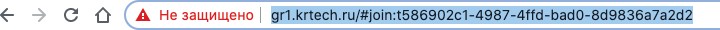     В появившемся информационном окне нажмите Дополнительно или Подробности.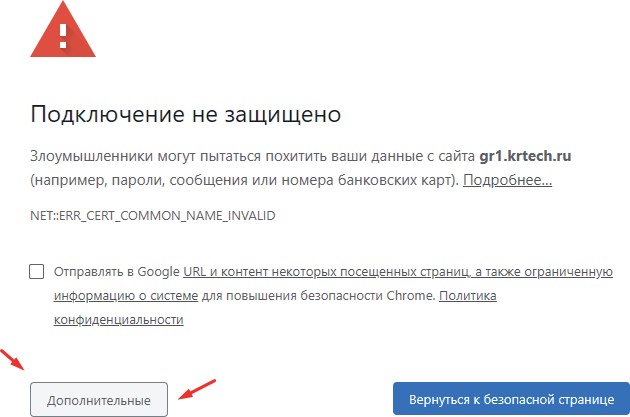     Затем нажмите Сделать исключение для этого сайта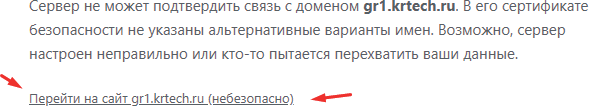 В появившемся окне конференции введите свои данные (Фамилия, имя, отчество)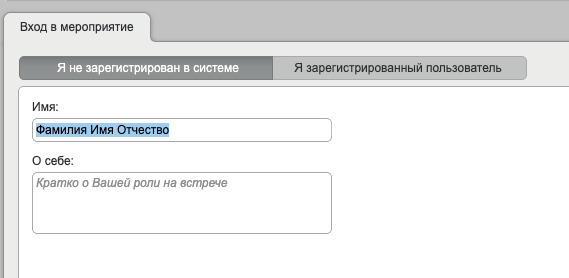 И нажмите кнопку Войти в мероприятие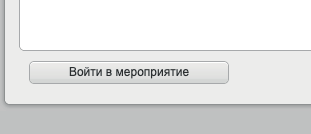 В появившемся всплывающем окне нажмите Разрешить для возможности использования в конференции микрофона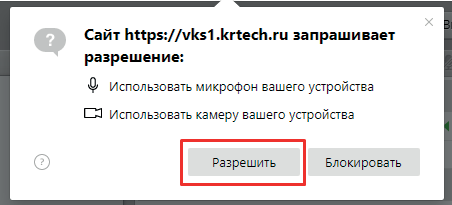 В появившемся окне при необходимости выберите микрофон, динамики и видеокамеру, затем нажмите сохранить и закрыть.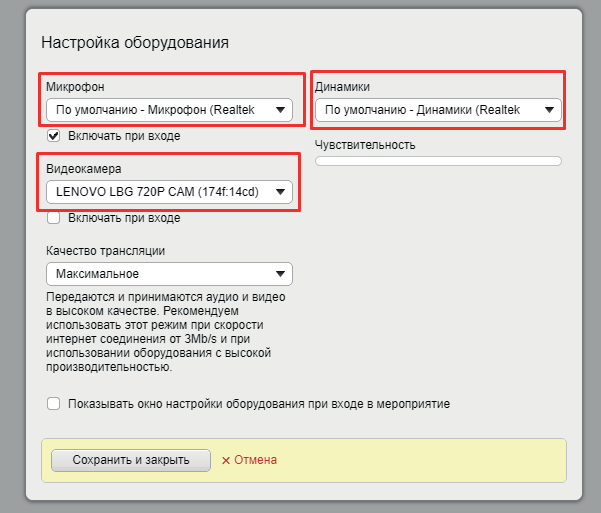 После чего Вы будете подключены к сеансу видеоконференцсвязи.В связи с большим количеством участников семинара просьба пройти регистрацию 29 января 2021 года с 10:00 до 10:45.В случае возникновения технических вопросов необходимо обращаться по телефонам: +7 (978) 0000-819, + 7(978) 0000-821.